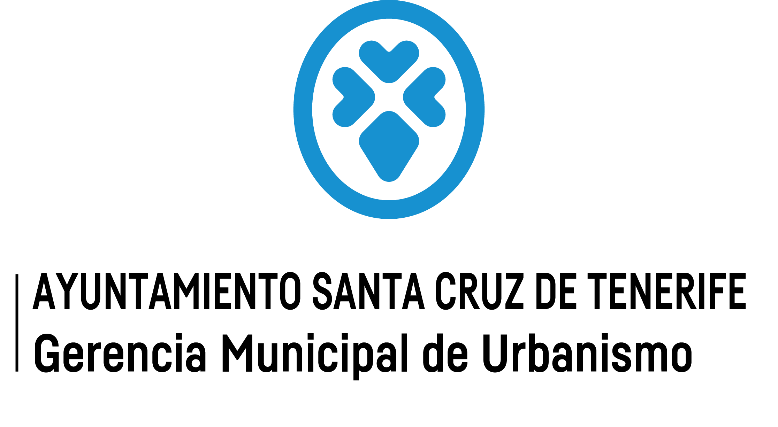  CONTRATACION ADMINISTRACION. PROCEDIMIENTO DE ADJUCACION (2020)TIPO DE CONTRATOPROCEDIMIENTO ABIERTOPROCEDIMIENTO ABIERTOPROCEDIMIENTO ABIERTOPROCEDIMIENTO RESTRINGIDOPROCEDIMIENTO RESTRINGIDOPROCEDIMIENTO RESTRINGIDOPROCEDIMIENTO NEGOCIADOPROCEDIMIENTO NEGOCIADOPROCEDIMIENTO NEGOCIADODIAOLOGO COMPETITIVOADJUDUCACION DIRECTATOTALTIPO DE CONTRATOMULTIPLE CRITERIOUNICO CRITERIOTOTALMULTIPLE CRITERIOUNICO CRITERIOTOTALCON PUBLICIDADSIN PUBLICIDADTOTALDIAOLOGO COMPETITIVOADJUDUCACION DIRECTATOTALDE OBRAS164.329,32164.329,3212.321,92  176.651,24DE SUMINISTRO51.916,62105.646,99157.563,6121.614,181.434,0823.048,2671.660,21252.272,08PATRIMONIALESDE GESTION DE SERVICISO PUB.DE SERVICIOS328.731,23  234.702,56563.433,79    890.775,00182.675,301.073.450,73116.641,72  1.753.526,24DE CONCECION DE OBRA PUB.DE COLABORACIÓNDE CARÁCTER ADMINISTRATIVO358,61358,61OTROS1.628.029,201.781.938,00TOTAL380.647,85340.349,55720.997,40912.389,18   502.347,931.414.737,111.829.011,663.964.746,17